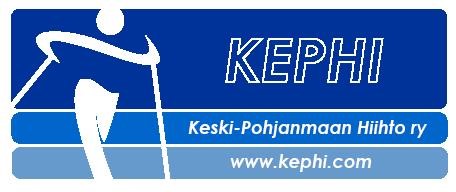 KUTSU KePHin piirileirille kaikille ikäryhmille Kaustiselle 18.-20.8.2023OTA LEIRILLE MUKAAN:	- sauvakävelysauvat - nasta/maasto lenkkarit - rullahiihtovarusteet vapaalle - HEIJASTINLIIVI JA KYPÄRÄ PAKOLLINEN-MAASTOPYÖRÄ (jos omistat), joka tapauksessa joku pyörä kulkemista varten- sykemittari (jos omistat) - juomavyö  - henkilökohtaiset hygieniatarvikkeet - välipalaa ja tarvittaessa vähän käyttörahaa välipalan ostoon ym. HINTA:	Leirin hinta sisältää majoituksen STEP-koulutuksen c-rakennuksessa 55€ / 2 yötä, omat lakanat ja pyyhkeet. Ruokailupaketti 60€ / hlö (sis. 2 aamupalaa, 2 lounasta, 2 päivällistä, 2 iltapalaa). 		Kokonaishinta 115€ / hlö.Leirimaksu maksetaan ilmoittautumisen yhteydessä. PERUMINEN:	MUISTA ilmoittaa leirille peruminen Veeralle Puh. 040 6257063/veera.huntus(at)gmail.comNähdään leirillä! Terveisin Veera Huntus ja Henna Rautiainen   ALUSTAVA OHJELMA (tarkemmat ohjeet saat ennen harjoitusta):   Pe 18.8.2315.00	Majoittuminen15:30	Rullahiihto (V) nopeusharjoitus  1.5 hPäivällinen20:00	Kuntopiiri + lihashuolto 1h 	Iltapala22:00	Hiljaisuus	La 19.8.23 8:00	Aamupala 9:30	Intervalli harjoitus suo tai sauvarinne 2h 	Lounas	16.00	Rullahiihto (V) tekniikka ja taitoharjoitus 1.5hPäivällinen 20:00	Iltaohjelmaa	Iltapala22:00	Hiljaisuus Su 20.8.23 7:30	Aamupala 8:00	Pyörä + jalka yhdistelmälenkki 2.5hLounas 	Huoneiden luovutus, Kiitos hyvästä leiristä!! 😊 😊  